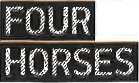 FOUR HORSES s.r.o.ARCHITEKTURA, DESIGN, ENGINEERING
Ruzyňská 156/55
161 00 Praha 6 - LibocPražská konzervatoř     xxxxxxxxxxxxxxředitel konzervatoře
Na Rejdišti 1 / 77110 00 , PRAHA -1VÁŠ DOPIS ZNAČKY/ZE DNE	NAŠE ZNACKA	VYŘIZUJE	PRAHA 21 5.2019Věc : Výzva k zaslání cenové nabídky na realizaci veřejné zakázky malého rozsahu„TDS a BOZP pro zprovoznění učeben"V objektu Valdštejnská 158/14 , 159/16 , Malá Strana , P -1Pro přípravu učeben po rekonstrukci střechy/půdy Pálffyho paláce (havarijní stav), Je nutné zajistit stavební
dozor na práce a BOZP, které s tímto uvedením do provozního stavu souvisí (viz. veřejné zakázky -
„Bednění stropů, hrubá instaiace elektro, křídlo II, III, IV, V, VI; II. NP - první etapa v Pálffyovském paláci
11", „Elektroinstalace v Pálffyovském paláci - mimo restaurace II" a „Nové omítky stropů, křídlo II, III, IV, V,
VI; II. etapa - dokončení úpravy povrchů v Pálffyovském paláci II".)Cenová nabídka na TDS + BOZP :Cena bez DPH				150.000,- Kč21 % DPH			31.500,- KčCENA VČETNĚ 21% DPH 		181.500,-KčDoba realizace :								 květen - srpen 2019Přílohy :V Praze dneIČO: 28990099
Tel.: 235317145Autorizace č. 1150	0000437Výpis z obchodního rejstříkuČestné prohlášeníxxxxxxxxxxxxxxxxxxxxxxxxxxxJednatel FOUR HORSES s.r.o.DIČ: CZ 28990099	Bankovní spojení: UniCreditBank	Kancelář: Ruzyňská 156/55, 161 00 Praha 6Mobil:+xxxxxxxxxxxxxx	Č. Účtu: xxxxxxxxxxxxxxx	Email:	fourhorses@fourhorses eu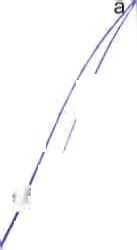 